Årets viktigste kamp!!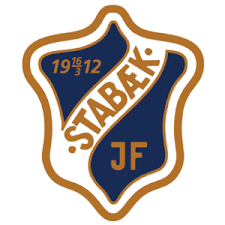 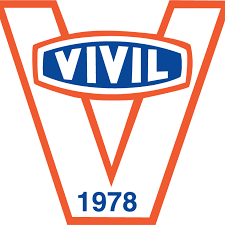 Tirsdag 21. nov kl 18-19 i GjønneshallenÅrets viktigste kamp er Vivil mot Stabæk sitt A-lag herrer og kvinnerTradisjon tro så deler vi opp spillere og mikser lag.Alle som vil kan komme å se på, men bare aktive fotballspillere kan spille kampen.VELKOMMEN